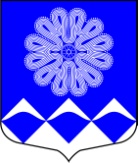 СОВЕТ ДЕПУТАТОВ
МУНИЦИПАЛЬНОГО ОБРАЗОВАНИЯПЧЕВСКОЕ СЕЛЬСКОЕ ПОСЕЛЕНИЕ	КИРИШСКОГО МУНИЦИПАЛЬНОГО РАЙОНАЛЕНИНГРАДСКОЙ ОБЛАСТИРЕШЕНИЕОт 19 июня 2014 года                 № 63/301О назначении  выборов депутатов совета депутатов муниципального образованияПчевское сельское поселение Киришского муниципального района 3 созыва	В соответствии со статьей 10 Федерального закона от 12 июня 2002 года № 67-ФЗ «Об основных гарантиях избирательных прав и права на участие в референдуме граждан Российской Федерации», статьей 6 Областного закона от 15 марта 2012 года № 20-оз «О муниципальных выборах в Ленинградской области», статьей 11 Устава муниципального образования Пчевское сельское поселение Киришского муниципального района, совет депутатов муниципального образования Пчевское сельское поселение Киришского муниципального района РЕШИЛ:          1. Назначить выборы депутатов совета депутатов муниципального образования Пчевское сельское поселение Киришского муниципального района 3 созыва на 14 сентября 2014 года.          2. Опубликовать настоящее  решение в газете «Пчевский вестник» не позднее, чем через пять дней со дня его принятия.	3. Контроль за исполнением настоящего решения возложить на главу муниципального образования Пчевское сельское поселение Киришского муниципального района Миронова В.Г.Глава муниципального образованияПчевское сельское поселение   	                                          В.Г.Миронов Разослано: в дело-3, ТИК, прокуратура, Пчевский вестник, ИКЛО, Миронов В.Г.